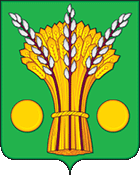 СОВЕТ НАРОДНЫХ ДЕПУТАТОВ ТАЛОВСКОГО СЕЛЬСКОГО ПОСЕЛЕНИЯКАНТЕМИРОВСКОГО МУНИЦИПАЛЬНОГО РАЙОНАВОРОНЕЖСКОЙ ОБЛАСТИРЕШЕНИЕ№ 61	27.12.2021годс. ТалыО включении недвижимого имуществав состав муниципальной казныТаловского сельского поселенияВ соответствии с Федеральным  законом от 06.10.2013 года № 131- ФЗ «Об общих принципах организации местного самоуправления в РФ», Уставом Таловского сельского поселения, в целях упорядочивания учета недвижимого имущества Таловского сельского поселения, Совет народных депутатов Таловского сельского поселения Кантемировского муниципального района Воронежской областиРЕШИЛ:Принять на баланс администрации муниципальное недвижимое имущество в состав муниципальной казны согласно приложения № 1Ответственному за ведение реестра муниципального имущества бухгалтеру Широковой О.Н. оформить документацию в соответствии с действующим законодательством и внести изменения в реестр муниципального имущества.Настоящее решение подлежит опубликованию в Вестнике муниципальных правовых актов Таловского сельского поселения Кантемировского муниципального района Воронежской области.Настоящее решение вступает в силу после его официального опубликования.Глава Таловского сельского поселения	А.А.Ковалёв«Приложение №1                                     к решению  Совета народных депутатов                                                                   Таловского сельского поселения                                                                         Кантемировского муниципального района№ 61 от 27.12.2021 г.НаименованиеКоличество               Сумма1.Благоустройство места массового отдыха  1 шт149390,002. Ремонт пешеходного моста1 шт182100,003. Ремонт дороги1 шт185000,00